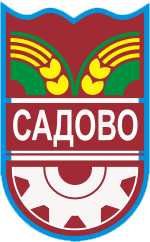 ОБЩИНА САДОВО, ОБЛАСТ ПЛОВДИВ4122  гр. Садово,  ул. “Иван Вазов”  № 2, тел: 03118/26-01  и  03118/21-71,факс  03118/25-00, ел. адрес:  obsadowo@abv.bgДОКУМЕНТАЦИЯ ЗА УЧАСТИЕ В ПРОЦЕДУРА ЗА ВЪЗЛАГАНЕ НА ОБЩЕСТВЕНА ПОРЪЧКА – ПУБЛИЧНО СЪСТЕЗАНИЕ С ПРЕДМЕТ:«изготвяне на работни проекти за обекти от техническата инфраструктура на община Садово в две обособени позиции: Обособена позиция № 1 - „Аварийно-възстановителни работи за възстановяване на общински път PDV 1275 /с. Катуница-м. Кемера/, община Садово”, Обособена позиция № 2 - „Аварийно-възстановителни работи по реконструкция на мостово съоръжение с.Катуница, общ. Садово”»гр. Садово2019 г.СЪДЪРЖАНИЕ:РЕШЕНИЕ ЗА ОТКИРИВАНЕ НА ПРОЦЕДУРА – на отделен докуемнт по образецОБЯВЛЕНИЕ НА ОБЩЕСТВЕНА ПОРЪЧКА – на отделен докуемнт по образецЧАСТ 1. ИЗИСКВАНИЯ И УКАЗАНИЯ ЗА ПОДГОТОВКА НА ОФЕРТАТА, РЕДА И УСЛОВИЯТА ЗА ПРОВЕЖДАНЕ НА ПУБЛИЧНО СЪСТЕЗАНИЕ ЗА ВЪЗЛАГАНЕ НА ОБЩЕСТВЕНА ПОРЪЧКА; ЧАСТ 2. ТЕХНИЧЕСКО ЗАДАНИЕ:Част 2.1. Техническо задание за ОП 1 – на отделен документЧаст 2.2. Техническо задание за ОП 2– на отделен документЧАСТ 3. МЕТОДИКА ЗА ОЦЕНКА. КРИТЕРИИ ЗА ВЪЗЛАГАНЕ НА ПОРЪЧКАТА – на отделен документЧАСТ 4. ОБРАЗЦИ – на отделен документЧАСТ 5. ПРОЕКТИ НА ДОГОВОРИ – на отделен документЧАСТ 1.  ИЗИСКВАНИЯ И УКАЗАНИЯ ЗА ПОДГОТОВКА НА ОФЕРТАТА, РЕДА И УСЛОВИЯТА ЗА ПРОВЕЖДАНЕ НА ПУБЛИЧНО СЪСТЕЗАНИЕI. ПРЕДМЕТ И ОБЕКТ НА ОБЩЕСТВЕНАТА ПОРЪЧКА 1.1. Възложител на настоящото публично състезание за избор на изпълнител на обществена поръчка, възлагана по реда на Закона за обществените поръчки (ЗОП), съгласно чл. 5, ал. 1, т. 9 от ЗОП е КМЕТЪТ НА ОБЩИНА САДОВО.Община Садово е с административен адрес: гр. Садово, ул.Иван Вазов №2Основен адрес на възлагащия орган/възложителя: https://www.sadovo.bg/  Адрес на профила на купувача: https://sadovo.bg/63894 1.2. 	Обществената поръчка се възлага чрез провеждане на публично състезание съгласно чл. 18 (1) т.12 във връзка с чл. 20 (2) т. 2 от ЗОП и по реда на Правилника за прилагане на Закона за обществените поръчки с предмет: «ИЗГОТВЯНЕ НА РАБОТНИ ПРОЕКТИ ЗА ОБЕКТИ ОТ ТЕХНИЧЕСКАТА ИНФРАСТРУКТУРА НА ОБЩИНА САДОВО В ДВЕ ОБОСОБЕНИ ПОЗИЦИИ: ОБОСОБЕНА ПОЗИЦИЯ № 1 - „АВАРИЙНО-ВЪЗСТАНОВИТЕЛНИ РАБОТИ ЗА ВЪЗСТАНОВЯВАНЕ НА ОБЩИНСКИ ПЪТ PDV 1275 /С. КАТУНИЦА-М. КЕМЕРА/, ОБЩИНА САДОВО”, ОБОСОБЕНА ПОЗИЦИЯ № 2 - „АВАРИЙНО-ВЪЗСТАНОВИТЕЛНИ РАБОТИ ПО РЕКОНСТРУКЦИЯ НА МОСТОВО СЪОРЪЖЕНИЕ С.КАТУНИЦА, ОБЩ. САДОВО”».В предмета на посочената обществена поръчка се включва предоставянето на проектантски услуги за подготовка на инвестиционни проекти за реализиране на благоустроителни мероприятия за обекти, управлявани и стопанисвани от Община Садово за всеки от обектите към съответната обособена позиция. Предметът на поръчката е подробно описан в Техническото задание – част 2.1 и част 2.2. от настоящата документация, къдета са посочени параметрите на обектите и изискванията на Възложителя.1.3. 	Обектът на обществената поръчка е услуга. Поръчката е разделена в две обособени позиции, като особеностите за всяка са подробно описани в настоящите условия. Всеки участник може да участва с оферта за участие по една или и по двете обособени позиции от предмета на поръчката.1.4. В предмета на настоящата поръчка не се включва дейността – упражняване на авторски надзор. Същата ще се договаря допълнително с проектанта и ще е на максимална стойност до размера на осигуреното финансиране.II. 	ПРОГНОЗНА СТОЙНОСТ НА ОБЩЕСТВЕНАТА ПОРЪЧКА 2.1. 	Прогнозната стойност на обществената поръчка е 191 100 лева /сто деветдесет и една хиляди и сто лева/ без включен ДДС (или 229 320 лева  /двеста двадесет и девет хиляди триста и двадесет лева / с ДДС).  За ОП 1 - „Аварийно-възстановителни работи за възстановяване на общински път PDV 1275 /с. Катуница-м. Кемера/, община Садово”, прогнозната стойност на поръчката е 96 600,00 (деветдесет и шест хиляди и шестстотин лева) лв. без ДДС;За ОП 2 - „Аварийно-възстановителни работи по реконструкция на мостово съоръжение с.Катуница, общ. Садово”, прогнозната стойност на поръчката е 94 500 лева (деветдесет и четири хиляди и петстотин лева) лв. без ДДС;2.2. 	Посочената прогнозна стойност  за всяка от обособените позиции е максималният бюджет по обществената поръчка. Офертите на участниците не трябва да надхвърлят така посочения максимален бюджет за всяка от обособените позиции. В цената, предложена от участника, следва да се включат всички разходи, свързани с качественото изпълнение на поръчката в описания вид и обхват в техническата спецификация. Участник, предложил цена, по-висока от допустимата, ще бъде отстранен от участие.2.3. За Обособена позеция № 1 финансирането е осигурено по ПМС № 260 от 28.11.2018 год.За Обособена позиция № 2 няма осигурено финансиране. Договорът с избрания изпълнител по обособена позиция № 2 ще се сключи при условията на чл.114 от ЗОП.III. 	ДОКУМЕНТАЦИЯ ЗА УЧАСТИЕ 3.1. Възложителят предоставя неограничен, пълен, безплатен и пряк достъп чрез електронни средства до документацията за обществената поръчка в Профила на купувача на адрес:  https://sadovo.bg/63894 , откъдето всеки участник може да я изтегли, за да изготви своята оферта. 3.2. 	Лицата могат да поискат писмено от възложителя разяснения по решението, обявлението, документацията за обществената поръчка и техническото задание до 5 дни преди изтичане на срока за получаване на офертите. 3.3. 	Възложителят предоставя разясненията в 3-дневен срок от получаване на искането. Възложителят не предоставя разяснения, ако искането е постъпило след срока по т. 3.2 по-горе. Разясненията се предоставят чрез публикуване на профила на купувача. IV. 	УСЛОВИЯ ЗА УЧАСТИЕ 1. Общи изисквания. Лично състояние1.1.Участник в процедурата за възлагане на обществена поръчка може да бъде всяко българско или чуждестранно физическо или юридическо лице или техни обединения, както и всяко друго образувание, което има право да изпълнява дейностите, предмет на настоящата процедура, съгласно законодателството на държавата, в която то е установено. Възложителят не изисква обединенията да имат определена правна форма, за да участват при възлагането на поръчката, и не поставя условие за създаване на юридическо лице, когато участникът, определен за изпълнител, е обединение на физически и/или юридически лица. Участник не може да бъде отстранен от процедурата за възлагане на обществената поръчка на основание на неговия статут или на правната му форма, когато той или участниците в обединението имат право да упражняват дейностите, предмет на настоящата процедура, в държавата членка, в която са установени.2. Лично състояние на участниците2.1.	От участие в процедурата се отстранява участник, когато:2.1.1.	е осъден с влязла в сила присъда за:а)	престъпление по смисъла на чл. 108 а) от Наказателния кодекс;б)	престъпление по смисъла на чл. 159 а)- 159 г) от Наказателния кодекс;в)	престъпление против трудовите права на гражданите, по чл. 172 от Наказателниякодекс;г)	престъпление против младежта, по смисъла на чл. 192а от Наказателния кодекс;д)	престъпление против собствеността по чл. 194 - 217 от Наказателния кодекс;е)	престъпление против стопанството по чл. 219 - 252 от Наказателния кодекс;ж)	престъпление против финансовата, данъчната или осигурителната система,включително изпиране на пари, по чл. 253 - 260 от Наказателния кодекс;з)	подкуп по чл. 301 - 307 от Наказателния кодекс;и)	участие в организирана престъпна група по чл. 321 и 321а от Наказателния кодекс;й) престъпление против народното здраве и против околната среда, по смисъла на чл. 352-353е от Наказателния кодекс.2.1.2.	е осъден с влязла в сила присъда, за престъпление, аналогично на тези по т. 1, в друга държава членка или трета страна;2.1.3.	има задължения за данъци и задължителни осигурителни вноски по смисъла на чл. 162, ал. 2, т. 1 от Данъчно-осигурителния процесуален кодекс и лихвите по тях към държавата или към общината по седалището на възложителя и на кандидата или участника, или аналогични задължения съгласно законодателството на държавата, в която кандидатът или участникът е установен, доказани с влязъл в сила акт на компетентен орган. 2.1.3.1.Основанието по т. 2.1.3. не се прилага, когато размерът на неплатените дължими данъци или социалноосигурителни вноски е до 1 на сто от сумата на годишния общ оборот за последната приключена финансова година, но не повече от 50 000 лв.2.1.4.	е налице неравнопоставеност в случаите по чл. 44, ал. 5 от Закона за обществените поръчки;2.1.5.	е установено, че:2.1.5.1.	е представил документ с невярно съдържание, свързан с удостоверяване липсата на основания за отстраняване или изпълнението на критериите за подбор;2.1.5.2.	не е предоставил изискваща се информация, свързана с удостоверяване липсата на основания за отстраняване или изпълнението на критериите за подбор;2.1.6.	е установено с влязло в сила наказателно постановление, или съдебно решение, нарушение на чл. 61, ал. 1, чл. 62, ал. 1 или 3, чл. 63, ал. 1 или 2, чл. 118, чл. 128, чл. 228, ал. 3, чл. 245 и чл. 301 - 305 от Кодекса на труда или аналогични задължения, установени с акт на компетентен орган, съгласно законодателството на държавата, в която кандидатът или участникът е установен; 2.1.7.	е налице конфликт на интереси, който не може да бъде отстранен;2.1.8.	обявен е в несъстоятелност или е в производство по несъстоятелност, или е в процедура по ликвидация, или е сключил извънсъдебно споразумение с кредиторите си по смисъла на чл. 740 от Търговския закон, или е преустановил дейността си, а в случай че кандидатът или участникът е чуждестранно лице - се намира в подобно положение, произтичащо от сходна процедура, съгласно законодателството на държавата, в която е установен; 2.1.9.	сключил е споразумение с други лица с цел нарушаване на конкуренцията, когато нарушението е установено с акт на компетентен орган;2.1.10.	доказано е, че е виновен за неизпълнение на договор за обществена поръчка или на договор за концесия за строителство или за услуга, довело до разваляне или предсрочното му прекратяване, изплащане на обезщетения или други подобни санкции, с изключение на случаите, когато неизпълнението засяга по-малко от 50 на сто от стойността или обема на договора;2.1.11.	опитал е да:-	повлияе на вземането на решение от страна на възложителя, свързано с отстраняването, подбора или възлагането, включително чрез предоставяне на невярна или заблуждаваща информация, или-	получи информация, която може да му даде неоснователно предимство в процедурата за възлагане на обществена поръчка.2.1.12. Не могат да участват в процедурата за възлагане на обществена поръчка участници, за които са налице следните национални основания за отстраняване:2.1.12.1. наличие на свързаност по смисъла на пар. 2, т. 44 от ДР на ЗОП между участници в конкретна процедура (чл. 107, т. 4 от ЗОП);2.1.12.2. наличие на обстоятелство по чл. 3, т. 8 от Закона за икономическите и финансовите отношения с дружествата, регистрирани в юрисдикции с преференциален данъчен режим, контролираните от тях лица и техните действителни собственици;2.1.12.3. обстоятелства по чл. 69 от Закона за противодействие на корупцията и за отнемане на незаконно придобитото имущество.Основанията по чл. 54,  ал. 1, т. 1, 2 и 7 от ЗОП се отнасят за лицата, които представляват участника или кандидата и за членовете на неговите управителни и надзорни органи съгласно регистъра, в който е вписан участникът или кандидатът, ако има такъв, или документите, удостоверяващи правосубектността му. Когато в състава на тези органи участва юридическо лице, основанията се отнасят за физическите лица, които го представляват съгласно регистъра, в който е вписано юридическото лице, ако има такъв, или документите, удостоверяващи правосубектността му.  В случаите по чл. 54, ал. 2 от ЗОП, когато кандидатът или участникът, или юридическо лице в състава на негов контролен или управителен орган се представлява от физическо лице по пълномощие, основанията по чл. 54, ал. 1, т. 1, 2 и 7 се отнасят и за това физическо лице.Информация относно липсата или наличието на обстоятелства се попълва в ЕЕДОП както следва: В част III, Раздел А, участникът следва да попълни информация относно присъди за следните престъпления: • Участие в престъпна организация – по чл. 321 и 321а от НК; • Корупция – по чл. 301 – 307 от НК; • Измама – по чл. 209 – 213 от НК; • Терористични престъпления или престъпления, които са свързани с терористични дейности - по чл. 108а, ал. 1 от НК; • Изпиране на пари или финансиране на тероризъм – по чл. 253, 253а, или 253б от НК и по чл. 108а, ал. 2 от НК; • Детски труд и други форми на трафик на хора – по чл. 192а или 159а - 159г от НК. В част III, Раздел Г, участникът следва да попълни информация относно присъди за престъпления по чл. 194 – 208, 213а – 217, чл. 219 – 252 и чл. 254а – 260 от НК.Участниците посочват информация за престъпления, аналогични на посочените в т. 2.1.1. и т. 2.1.2.при наличие на присъда в друга държава членка или трета страна.Информация относно липсата или наличието на обстоятелства по т. 2.1.3. се попълва в част III, Раздел Б от ЕЕДОП.Информация относно липсата или наличието на обстоятелства по т. 2.1.4. се попълва в част III, Раздел В от ЕЕДОП.Информация относно липсата или наличието на обстоятелства по т. 2.1.1. и 2.1.2. за престъпления по чл. 172 и 352 – 353е от НК се попълва в част III, Раздел В, поле 1 от ЕЕДОП. При отговор „ДА“ участникът посочва: • Дата на влизане в сила на присъдата и фактическото и правното основание за постановяването й; • Срока на наложеното наказание. Информация относно липсата или наличието на обстоятелства по т. 2.1.5, 2.1.6, 2.17 и по т. 2.1.8. до т. 2.1.11. се попълва в част III, Раздел В от ЕЕДОПИнформация относно липсата или наличието на обстоятелства по т. 2.1.12. се попълва в част III, Раздел Г от ЕЕДОП2.2. Мерки за доказване на надеждностКандидат или участник, за когото са налице основания по чл. 54, ал. 1 ЗОП и посочените от възложителя обстоятелства по чл. 55, ал. 1 ЗОП, има право да представи доказателства, че е предприел мерки, които гарантират неговата надеждност, въпреки наличието на съответното основание за отстраняване. За тази цел кандидатът или участникът може да докаже, че:  1. е погасил задълженията си по чл. 54, ал. 1, т. 3 ЗОП, включително начислените лихви и/или глоби или че те са разсрочени, отсрочени или обезпечени;  2. е платил или е в процес на изплащане на дължимо обезщетение за всички вреди, настъпили в резултат от извършеното от него престъпление или нарушение;  3. е изяснил изчерпателно фактите и обстоятелствата, като активно е съдействал на компетентните органи, и е изпълнил конкретни предписания, технически, организационни и кадрови мерки, чрез които да се предотвратят нови престъпления или нарушения.  4. е платил изцяло дължимото вземане по чл. 128, чл. 228, ал. 3 или чл. 245 от Кодекса на труда.  Възложителят преценява предприетите от кандидата или участника мерки, като отчита тежестта и конкретните обстоятелства, свързани с престъплението или нарушението.  В случай че предприетите от кандидата или участника мерки са достатъчни, за да се гарантира неговата надеждност, възложителят не го отстранява от участие в поръчката.  Мотивите за приемане или отхвърляне на предприетите по мерки и представените доказателства се посочват в решението за предварителен подбор, съответно в решението за класиране или прекратяване на процедурата, в зависимост от вида и етапа, на който се намира процедурата, а при събиране на оферти с обява - в протокола от работата на комисията. Кандидат или участник, който с влязла в сила присъда или друг акт съгласно законодателството на държавата, в която е произнесена присъдата или е издаден актът, е лишен от правото да участва в процедури за обществени поръчки или концесии, няма право да използва предвидената в чл. 56, ал. 1 ЗОП възможност за времето, определено с присъдата или акта.        2.2.1.Когато преди подаване на офертата участник е предприел мерки за доказване на надеждност по т.2.2. (чл. 56 от ЗОП), тези мерки се описват в ЕЕДОП в полето свързано със съответното обстоятелство.2.3	Прилагане на основанията за отстраняване Възложителят отстранява от процедурата участник:2.3.1. за когото са налице основанията по чл. 54, ал. 1 ЗОП и посочените от възложителя обстоятелства по чл. 55, ал. 1 ЗОП, възникнали преди или по време на процедурата. 2.2.2.	когато участникът в процедурата е обединение от физически и/или юридически лица и за член на обединението е налице някое от основанията за отстраняване по т. 2.1.;Основанията за отстраняване се прилагат до изтичане на следните срокове:1. пет години от влизането в сила на присъдата - по отношение на обстоятелства по чл. 54, ал. 1, т. 1 и 2, освен ако в присъдата е посочен друг срок на наказанието;2. три години от датата на:  а) влизането в сила на решението на възложителя, с което кандидатът или участникът е отстранен за наличие на обстоятелствата по чл. 54, ал. 1, т. 5, буква „а"  от ЗОП;  б) влизането в сила на акт на компетентен орган, с който е установено наличието на обстоятелствата по чл. 54, ал. 1, т. 6 и чл. 55, ал. 1, т. 2 и 3 ЗОП, освен ако в акта е посочен друг срок;  в) влизането в сила на съдебно решение или на друг документ, с който се доказва наличието на обстоятелствата по чл. 55, ал. 1, т. 4 ЗОП2.4. Доказване липсата на основания за отстраняванеЗа доказване на липсата на основания за отстраняване участникът, избран за изпълнител, представя: 1. за обстоятелствата по чл. 54, ал. 1, т. 1 от ЗОП – свидетелство за съдимост;2. за обстоятелството по чл. 54, ал. 1, т. 3 от ЗОП – удостоверение от органите по приходите и удостоверение от общината по седалището на възложителя и на кандидата или участника;3. за обстоятелството по чл. 54, ал. 1, т. 6 и по чл. 56, ал. 1, т. 4 от ЗОП – удостоверение от органите на Изпълнителна агенция "Главна инспекция по труда";4. за обстоятелствата по чл. 55, ал. 1, т. 1 от ЗОП – удостоверение, издадено от Агенцията по вписванията.Когато участникът, избран за изпълнител, е чуждестранно лице, той представя съответните документи, издадени от компетентен орган, съгласно законодателството на държавата, в която участникът е установен. В този случай, когато в съответната държава не се издават документи за посочените обстоятелства или когато документите не включват всички обстоятелства, участникът представя декларация, ако такава декларация има правно значение съгласно законодателството на съответната държава. Когато декларацията няма правно значение, участникът представя официално заявление, направено пред компетентен орган в съответната държава.Възложителят няма право да изисква представянето на горепосочените документи, когато обстоятелствата в тях са достъпни чрез публичен безплатен регистър или информацията или достъпът до нея се предоставя от компетентния орган на възложителя по служебен път.2.5.	 Други основания за отстраняванеОсвен на основанията по т. 2.1. възложителят отстранява от процедурата:1. кандидат или участник, който не отговаря на поставените критерии за подбор или не изпълни друго условие, посочено в обявлението за обществена поръчка или в документацията;  2. участник, който е представил оферта, която не отговаря на:  а) предварително обявените условия за изпълнение на поръчката; б) правила и изисквания, свързани с опазване на околната среда, социалното и трудовото право, приложими колективни споразумения и/или разпоредби на международното екологично, социално и трудово право, които са изброени в приложение № 10;  3. участник, който не е представил в срок обосновката по чл. 72, ал. 1 ЗОП или чиято оферта не е приета съгласно чл. 72, ал. 3 – 5 ЗОП;  4. кандидати или участници, които са свързани лица.  5. кандидат или участник, подал заявление за участие или оферта, които не отговарят на условията за представяне, включително за форма, начин и срок.2.5.1.	Участници, които са свързани лица.„Свързани лица" са тези по смисъла на § 1, т. 13 и 14 от допълнителните разпоредби на Закона за публичното предлагане на ценни книжа.Информацията относно липсата или наличието на обстоятелства по т. 2.5.5. се попълва в Част ІІІ, Раздел Г от ЕЕДОП. 2.6. В офертата участникът декларира липсата на основанията за отстраняване и съответствие с критериите за подбор чрез представяне на единен европейски документ за обществени поръчки (ЕЕДОП). В него се предоставя съответната информация, изисквана от възложителя. Когато участникът е посочил, че ще използва капацитета на трети лица за доказване на съответствието с критериите за подбор или че ще използва подизпълнители, за всяко от тези лица се представя отделен ЕЕДОП, който съдържа горепосочената информация. Възложителят може да изисква от участниците по всяко време да представят всички или част от документите, чрез които се доказва информацията, посочена в ЕЕДОП, когато това е необходимо за законосъобразното провеждане на процедурата. Преди сключването на договор по обществената поръчка възложителят изисква от участника, определен за изпълнител, да предостави актуални документи, удостоверяващи липсата на основанията за отстраняване от процедурата, както и съответствието с поставените критерии за подбор. Документите се представят и за подизпълнителите и третите лица, ако има такива. Възложителят няма право да изисква документи, които вече са му били предоставени или са му служебно известни.	1.7. ПОДИЗПЪЛНИТЕЛИ	1. Участниците посочват подизпълнителите и дела от поръчката, който ще им възложат, ако възнамеряват да използват такива. В този случай те трябва да представят доказателство за поетите от подизпълнителите задължения.	2. Подизпълнителите трябва да отговарят на съответните критерии за подбор съобразно вида и дела от поръчката, който ще изпълняват, и за тях да не са налице основания за отстраняване от процедурата. Изпълнителите сключват договор за подизпълнение с подизпълнителите, посочени в офертата.Възложителят ще изиска замяна на подизпълнител, който не отговаря на тези условия поради промяна в обстоятелствата преди сключване на договора за обществена поръчка.. Подизпълнителите трябва да нямат свързаност с друг участник. Независимо от възможността за използване на подизпълнители отговорността за изпълнение на договора за обществена поръчка е на изпълнителя.	Подизпълнителите нямат право да превъзлагат една или повече от дейностите, които са включени в предмета на договора за подизпълнение. Не е нарушение на тази забрана изпълнението на доставката на стоки, материали или оборудване, необходими за изпълнението на обществената поръчка, когато такава доставка не включва монтаж, както и сключването на договори за услуги, които не са част от договора за обществената поръчка, съответно от договора за подизпълнение.	3. Когато частта от поръчката, която се изпълнява от подизпълнител, може да бъде предадена като отделен обект на изпълнителя или на възложителя, възложителят заплаща възнаграждение за тази част на подизпълнителя. Разплащанията се осъществяват въз основа на искане, отправено от подизпълнителя до възложителя чрез изпълнителя, който е длъжен да го предостави на възложителя в 15-дневен срок от получаването му. Към искането по чл. 66, ал. 8 ЗОП изпълнителят предоставя становище, от което да е видно дали оспорва плащанията или част от тях като недължими. Възложителят има право да откаже плащане, когато искането за плащане е оспорено, до момента на отстраняване на причината за отказа.	4. Замяна или включване на подизпълнител по време на изпълнение на договор за обществена поръчка се допуска при необходимост, ако са изпълнени едновременно следните условия:	1. за новия подизпълнител не са налице основанията за отстраняване в процедурата;	2. новият подизпълнител отговаря на критериите за подбор по отношение на дела и вида на дейностите, които ще изпълнява.	При замяна или включване на подизпълнител изпълнителят представя на възложителя копие на договора с новия подизпълнител заедно с всички документи, които доказват изпълнението на условията по чл. 66, ал. 14 ЗОП, в срок до три дни от неговото сключване.		5. Изпълнителят уведомява Възложителя за името, данните за контакт и представителите на подизпълнителите, посочени в офертата. Изпълнителят уведомява възложителя за всякакви промени в предоставената информация в хода на изпълнението на поръчката.	1.8. ИЗПОЛЗВАНЕ НА КАПАЦИТЕТА НА ТРЕТИ ЛИЦА	1.	Участниците могат за конкретната поръчка да се позоват на капацитета на трети лица, независимо от правната връзка между тях, по отношение на критериите, свързани с икономическото и финансовото състояние, техническите и професионални способности. По отношение на критериите, свързани с професионална компетентност и опит за изпълнение на поръчката, кандидатите или участниците могат да се позоват на капацитета на трети лица само ако тези лица ще участват в изпълнението на частта от поръчката, за която е необходим този капацитет.	2.	Когато участникът се позовава на капацитета на трети лица, той трябва да може да докаже, че ще разполага с техните ресурси, като представи документи за поетите от третите лица задължения.	3.	Третите лица трябва да отговарят на съответните критерии за подбор, за доказването на които участникът се позовава на техния капацитет и за тях да не са налице основанията за отстраняване от процедурата.	4.	Възложителят изисква от кандидата или участника да замени посоченото от него трето лице, ако то не отговаря на съответните критерии за подбор, за доказването на които кандидатът или участникът се позовава на техния капацитет, поради промяна в обстоятелства преди сключване на договора за обществена поръчка.ИЗИСКВАНИЯ ЗА ИКОНОМИЧЕСКО И ФИНАНСОВО СЪСТОЯНИЕ НА УЧАСТНИЦИТЕ: 2.1.	Участниците трябва да са реализирали минимален оборот в сферата, попадаща в обхвата на поръчката, изчислен на база годишните обороти през последните 3 (три) приключили финансови години, в зависимост от датата, на която са създадени или са започнали дейността си, както следва:За обособена позиция № 1 - 193 200.00 лева (стo деветдесет и три хиляди и двеста лева);За обособена позиция № 2 - 189 000.00 лева (стo осемдесет и девет хиляди лева).* под «оборот в сферата, попадаща в обхвата на поръчката» се разбира оборот от изпълнение на проектантски услуги2.2.	Участниците декларират наличието на изискуемия оборот в Част ІV, Раздел Б: ИКОНОМИЧЕСКО И ФИНАНСОВО СЪСТОЯНИЕ, т. 1б) от ЕЕДОП. Поставеното изискване се доказва с документи по чл. 62, ал. 1, т. 3 от ЗОП - годишните финансови отчети или техни съставни части, когато публикуването им се изисква, съгласно законодателството на държавата, в която участикът е установен, в случай, че същите не са достъпни чрез пряк и безплатен достъп до съответната национална база данни. Когато по основателна причина участникът не е в състояние да представи поисканите от възложителя документи, той може да докаже своето икономическо и финансово състояние с помощта на всеки друг документ, който възложителят приеме за подходящ.2.3. Когато един участник подава оферта за участие и по двете обособени позиции, изискването по т.2.1. се прилага кумулативно – участникът следва да покрива и двете изисквания за наличие на конкретен оборот от изпълнението на сходни дейности.3. ИЗИСКВАНИЯ ЗА ТЕХНИЧЕСКИ И ПРОФЕСИОНАЛНИ СПОСОБНОСТИ: 3.1. През последните три години от датата на подаване на офертата, участникът следва да е изпълнил дейности с предмет, идентичeн или сходeн с предмета на поръчката - минимум 1 /една / дейност. Дейности, сходни с тези на поръчката, са: (отнася се и за двете обособени позиции): услуги, свързани с изготвяне на инвестиционни проекти във фаза техническа и/или работна за изграждане и/или ремонт и/или обновяване и/или реконструкция на път/улица с категория, съответна на  предмета на поръчката, т.е. път/улица  III-та категория, съгласно чл. 137, ал. 1, т. 3, буква а) от Закон за устройство на територията.Доказване: Участникът представя списък на дейностите/услугите в съответния раздел на ЕЕДОП, (Част IV: Критерии за подбор, раздел, В.Технически и професионални способности, т.1б), изпълнени през последните три години, считано от датата на подаване на офертата, с предмет, идентичен или сходен с предмета на обществената поръчка, с посочване на стойностите, датите и получателите, заедно с документи, които доказват извършените услуги.При условията на чл.67, ал.5 от ЗОП Възложителя може да изисква по всяко време, след отварянето на офертите, представяне на всички или на част от докумените, чрез които се доказва информацията, посочена в ЕЕДОП, когато това е необходимо за законосъобразното провеждане на процедурата.Избраният изпълнител при сключване на договора представя списък на услугите, които са идентични или сходни с предмета на поръчката, с посочване на стойностите, датите и получателите, заедно с документи, които доказват извършената услуга.3.2. Участникът следва да разполага със следния персонал и ръководен състав, които ще отговарят за изпълнението на поръчката: За обособена позиция № 1:	1. Ръководител на екип – Инженер със специалност «Транспортно стрителство», «Пътно строителство», «Геодезия», «Строителни конструкции»,  «Строителство на сгради и съоръжения», «Промишлено и гражданско строителство» или еквивалентна специалност, с минимум 5 годишен опит по придобитата специалност и опит в изпълнението на поне една услуга/дейност със сходен предмет: ръководител на екип за проектиране във фаза техническа и/или работна за изграждане и/или ремонт и/или обновяване и/или реконструкция на път/улица с категория, съответна на  предмета на поръчката, а именно: път/улица  III-та категория, съгласно чл. 137, ал. 1, т. 3, буква а) от Закон за устройство на територията.2. Ключов експерт по част “Геодезия” - Инженер със специалност „Геодезия” или еквивалент (или аналогична специалност, в случаите, когато образователно-квалификационната степен е придобита в държава, в която няма съответната специалност), притежаващ пълна проектантска правоспособност, съгласно чл.230 от ЗУТ и минимум 5 годишен опит в тази област.	3. Ключов експерт по част “Пътна”: Инженер със специалност „Пътно строителство” или еквивалент (или аналогична специалност, в случаите, когато образователно-квалификационната степен е придобита в държава, в която няма съответната специалност), притежаващ пълна проектантска правоспособност, съгласно чл.230 от ЗУТ и минимум 5 годишен опит в тази област.	4. Ключов експерт по част „Пожарна безопасност“ – строителен инженер, притежаващ пълна проектантска правоспособност по интердисциплинарна част «Пожарна безопасност», съгласно чл.230 от ЗУТ.За обособена позиция № 2:	1. Ръководител на екип – Инженер със специалност «Транспортно строителство», «Пътно строителство», «Геодезия», «Строителни конструкции», «Строителство на сгради и съоръжения», «Промишлено и гражданско строителство»  или еквивалентна специалност, с минимум 5 годишен опит по придобитата специалност и опит в изпълнението на поне една услуга/дейност със сходен предмет: ръководител на екип за проектиране във фаза техническа и/или работна за изграждане и/или ремонт и/или обновяване и/или реконструкция на път/улица с категория,  съответна на предмета на поръчката – път/улица III-та категория, съгласно чл. 137, ал. 1, т. 3, буква а) от Закон за устройство на територията.2. Ключов експерт по част “Геодезия” - Инженер със специалност „Геодезия” или еквивалент (или аналогична специалност, в случаите, когато образователно-квалификационната степен е придобита в държава, в която няма съответната специалност), притежаващ пълна проектантска правоспособност, съгласно чл.230 от ЗУТ и минимум 5 годишен опит в тази област.	3. Ключов експерт по Част „Конструктивна“ - Инженер със специалност „Строителни конструкции ” или еквивалент (или аналогична специалност, в случаите, когато образователно-квалификационната степен е придобита в държава, в която няма съответната специалност), притежаващ пълна проектантска правоспособност, съгласно чл.230 от ЗУТ и минимум 5 годишен опит в тази област.4. Ключов експерт по част “Пътна”: Инженер със специалност „Пътно строителство” или еквивалент (или аналогична специалност, в случаите, когато образователно-квалификационната степен е придобита в държава, в която няма съответната специалност), притежаващ пълна проектантска правоспособност, съгласно чл.230 от ЗУТ и минимум 5 годишен опит в тази област.	5. Ключов експерт по част „Пожарна безопасност“ – строителен инженер, притежаващ пълна проектантска правоспособност по интердисциплинарна част «Пожарна безопасност», съгласно чл.230 от ЗУТ.Доказва се със: Участникът декларира съответствие с поставеното изискване чрез представяне на Единния европейски документ за обществени поръчки (ЕЕДОП), като представи Списък на персонала, който ще изпълнява поръчката и на членовете на ръководния състав, които ще отговарят за изпълнението, както и документи, които доказват професионалната компетентност на лицата, в това число:Експерт/специалист (трите имена и позиция/длъжност, която ще заема лицето при изпълнение на обществената поръчка);Образование (степен, специалност, година на дипломиране, номер на диплома, учебно заведение);Професионална квалификация (направление, година на придобиване, номер на издадения документ, издател);Професионален опит (месторабота, период).Информацията се посочва в Част ІV. „Критерии за подбор”, буква „В”, „Технически и професионални способности”, т. 6) от ЕЕДОП.Избраният изпълнител представя Списък на персонала, който ще изпълнява поръчката и на членовете на ръководния състав, които ще отговарят за изпълнението, както и документи, които доказват професионалната компетентност на лицата.Чуждестранните участници представят еквивалентни на посочените документи съобразно законодателството си.Когато в държавата, в която участникът е установен, не се изискват документи за посочените обстоятелства или когато документите не включват всички обстоятелства, участникът представя декларация, ако такава декларация има правно значение според закона на държавата, в която е установен. Когато клетвената декларация няма правно значение според съответния национален закон, участникът представя официално заявление, направено пред съдебен или административен орган, нотариус или компетентен професионален или търговски орган в държавата, в която той е установен.Ако участник в процедурата е обединение, което не е юридическо лице, „Списъкът” се попълва само от онези членове в обединението, чрез които обединението доказва, че отговаря на поставения критерий за подбор.   ВАЖНО: Посочените изисквания и експерти са дефинирани като критерий за подбор от Възложителя на етап кандидатстване. При изпълнение на поръчката, избраният изпълнител следва да осигури/да разполага с експертен състав и компетентни лица, които да изготвят всички необходими проектни части, съгласно посоченото в техическото задание за всяка от обособените позиции. Когато участник подава оферта за участие и по двете обособени позиции, може да посочи едни и същи ескперти за двете обособени позиции, ако експертът отговаря на изискванията на Възложителя. Допуска се един ескперт да изпълнява няколко длъжности в рамките на съответния екип, ако има компетентност за това и покрива поставените критерии за подбор.3.3. Участникът да има внедрена система за управление на качеството съгласно стандарта ISO 9001:2008 или еквивалентен с обхват в областта на проектирането или еквивалентно - отнася се и за двете обособени позиции. Съответният сертификат за качество трябва да е издаден от независими лица, които са акредитирани по съответната серия европейски стандарти от ИА „Българска служба за акредитация" или друг национален орган по акредитация, който е страна по Многостранното споразумение за взаимно признаване на Европейската организация за акредитация, за съответната област или да отговарят на изискванията за признаване съгласно чл. 5а, ал. 2 от Закона за националната акредитация на органи за оценяване на съответствието. Доказва се със: Посочване на информацията в Част ІV. „Критерии за подбор”, буква „Г”, „Стандарти за осигуряване на качеството и стандарти за екологично управление” от ЕЕДОП. Когато участник в процедурата е обединение, което не е юридическо лице, горепосоченият валиден сертификат или еквивалентен, се представя от онези участници в обединението, които ще изпълняват дейностите по проектиране като част от предмета на поръчката и съобразно разпределението на дейностите по договора за обединение. Т.е. само онези членове на обединението/консорциума (неюридическо лице), които при евентуално спечелване на поръчката, ще изпълняват реално дейностите по проектиране, представят валиден сертификат или еквивалентен.Избраният изпълнител представя копие на валиден Сертификат за въведена система на управление на качеството съгласно стандарт EN ISO 9001:2008 или еквивалентен с обхват в областта на проектирането.Чуждестранните участници представят еквивалентни на посочените документи съобразно законодателството си.Когато в държавата, в която участникът е установен, не се изискват документи за посочените обстоятелства или когато документите не включват всички обстоятелства, участникът представя декларация, ако такава декларация има правно значение според закона на държавата, в която е установен. Когато клетвената декларация няма правно значение според съответния национален закон, участникът представя официално заявление, направено пред съдебен или административен орган, нотариус или компетентен професионален или търговски орган в държавата, в която той е установен.3.4. 	При участие на обединения, които не са юридически лица, съответствието с изискванията за технически и професионални способности се доказва от обединението участник, а не от всяко от лицата, включени в него, с изключение на съответна регистрация, представяне на сертификат или друго условие, необходимо за изпълнение на поръчката, съгласно изискванията на нормативен или административен акт и съобразно разпределението на участието на лицата при изпълнение на дейностите, предвидено в договора за създаване на обединението. 3.5. 	Преди сключването на договор за обществена поръчка, възложителят изисква от участника, определен за изпълнител, да предостави актуални документи, удостоверяващи липсата на основанията за отстраняване от процедурата, както и съответствието с поставените критерии за подбор. Документите се представят и за подизпълнителите и третите лица, ако има такива. V. 	УКАЗАНИЯ ЗА ПОДГОТОВКА НА ОФЕРТАТА При изготвяне на офертата всеки участник трябва да се придържа точно към обявените от възложителя условия. Отговорността за правилното разбиране на условията от обявлението и указанията за участие се носи единствено от участниците.До изтичането на срока за подаване на офертите всеки участник може да промени, да допълни или да оттегли офертата си. Всеки участник в процедурата за възлагане на обществената поръчка има право да представи само една оферта. Представянето на оферта задължава участника да приеме напълно всички изисквания и условия, посочени в тази документация, при спазване на ЗОП. Лице, което участва в обединение или е дало съгласие да бъде подизпълнител на друг участник, не може да подава самостоятелно оферта. В процедурата за възлагане на обществената поръчка едно физическо или юридическо лице може да участва само в едно обединение. Свързани лица не могат да бъдат самостоятелни участници в една и съща процедура. „Свързани лица" са: а) лицата, едното от които контролира другото лице или негово дъщерно дружество; б) лицата, чиято дейност се контролира от трето лице; в) лицата, които съвместно контролират трето лице; г) съпрузите, роднините по права линия без ограничения, роднините по съребрена линия до четвърта степен включително и роднините по сватовство до четвърта степен включително. „Контрол" е налице, когато едно лице: а) притежава, включително чрез дъщерно дружество или по силата на споразумение с друго лице, над 50 на сто от броя на гласовете в общото събрание на едно дружество или друго юридическо лице; или б) може да определя пряко или непряко повече от половината от членовете на управителния или контролния орган на едно юридическо лице; или в) може по друг начин да упражнява решаващо влияние върху вземането на решения във връзка с дейността на юридическо лице. Офертата се подписва от лицето, представляващо участника или от надлежно упълномощено лице или лица, като в офертата се прилага пълномощното от представляващия.Участниците могат да посочват в офертите си информация, която смятат за конфиденциална във връзка с наличието на търговска тайна. Когато участниците са се позовали на конфиденциалност, съответната информация не се разкрива от възложителя. Участниците не могат да се позовават на конфиденциалност по отношение на предложенията от офертите им, които подлежат на оценка. При подготовката на офертите участниците са длъжни да спазват изискванията на възложителя. Представените образци в документацията за участие и условията, описани в тях, са задължителни за участниците. Офертите на участниците трябва да бъдат напълно съобразени с тези образци. Участник може да подаде една оферта. Офертата не може да се предлага във варианти. СЪДЪРЖАНИЕ НА ОФЕРТАТА: 1. Офертата се представя на български език в запечатана, непрозрачна ОПАКОВКА от участника, или от упълномощен от него представител - лично или чрез пощенска или друга куриерска услуга с препоръчана пратка с обратна разписка. 2. Опаковката включва документите по чл. 39, ал. 2 и ал. 3, т. 1 от ППЗОП, опис на представените документи, както и отделен запечатан непрозрачен плик с надпис „Предлагани ценови параметри", който съдържа ценовото предложение по чл. 39, ал. 3, т. 2 от ППЗОП. Когато участникът подава оферта за повече от една обособена позиция, същият представя документи по чл. 39, ал. 2 и 3 от ППЗОП за всяка обособена позиция поотделно, в отделна опаковка.3. Съдържание на ОПАКОВКАТА - документи и образци: 3.1.Опис на представените документи, съдържащи се в офертата – съгласно примерен образец № 13.2. Единен европейски документ за обществени поръчки (ЕЕДОП) за участника в съответствие с изискванията на закона и условията на възложителя, както и за всеки подизпълнител и за всяко лице, чиито ресурси ще бъдат ангажирани в изпълнението на поръчката. - попълва се приложения към документацията образец № 2. Когато кандидатът или участникът е обединение, което не е юридическо лице, еЕЕДОП се подава от всеки от участниците в обединението. При необходимост от деклариране на обстоятелства, относими към обединението, еЕЕДОП се подава и за обединението.Указание за подготовка на ЕЕДОП: 1) При подаване на оферта участникът декларира липсата на основанията за отстраняване и съответствие с критериите за подбор чрез представяне на единен европейски документ за обществени поръчки (ЕЕДОП). В него се предоставя съответната информация, изисквана от възложителя, и се посочват националните бази данни, в които се съдържат декларираните обстоятелства, или компетентните органи, които съгласно законодателството на държавата, в която кандидатът или участникът е установен, са длъжни да предоставят информация. 2) ЕЕДОП се представя по стандартен образец, утвърден с Регламент за изпълнение (ЕС) 2016/7 на Комисията от 05.01.2016 г. Съгласно чл. 67, ал. 4 от ЗОП, във връзка с §29, т. 5, буква „а“ от ПЗР на ЗОП, в сила от 1 април 2018 г. Единният европейски документ за обществени поръчки се представя задължително в електронен вид - еЕЕДОП.Участникът попълва образеца на  ЕЕДОП във „word“ формат, като след попълването задължително го трансформира в PDF. Така създаденият документ трябва да бъде цифрово подписан и приложен на подходящ оптичен носител към пакета документи за участие в процедурата. Докуменът не следва да позволява последваща редакция.3) Участниците могат да използват ЕЕДОП, който вече е бил използван при предходна процедура за обществена поръчка, при условие че потвърдят, че съдържащата се в него информация все още е актуална. 4)  Когато изискванията по чл. 54, ал. 1, т. 1, 2 и 7 от ЗОП се отнасят за повече от едно лице, всички лица подписват един и същ ЕЕДОП. Когато е налице необходимост от защита на личните данни или при различие в обстоятелствата, свързани с личното състояние, информацията относно изискванията по чл. 54, ал. 1, т. 1, 2 и 7 и чл. 55, ал. 1, т. 5 от ЗОП се попълва в отделен ЕЕДОП за всяко лице или за някои от лицата. 5) В случаите по т. 4), когато се подава повече от един ЕЕДОП, обстоятелствата, свързани с критериите за подбор, се съдържат само в ЕЕДОП, подписан от лице, което може самостоятелно да представлява съответния стопански субект. 6) Информацията за съответствие с критериите за подбор се предоставят чрез попълване в ЕЕДОП част IV „Критерии за подбор", раздел „Общо указание за всички критерии за подбор". 7) 	В ЕЕДОП се представят данни относно публичните регистри, в които се съдържа информация за декларираните обстоятелства или за компетентния орган, който съгласно законодателството на съответната държава е длъжен да предоставя информация за тези обстоятелства служебно на възложителя 8) 	Когато за участник е налице някое от основанията по чл. 54, ал. 1 ЗОП или посочените от възложителя основания по чл. 55, ал. 1 ЗОП и преди подаването на офертата той е предприел мерки за доказване на надеждност по чл. 56 от ЗОП, тези мерки се описват в ЕЕДОП. 3.3. Документ, от който да е видно правното основание за създаване на обединението (когато е приложимо) - заверено от участника копие. Документът, от който да е видно правното основание за създаване на обединението, следва да съдържа следната информация във връзка с конкретната обществена поръчка: да е определен едни от партньорите, който да представлява обединението за целите на обществената поръчка и който е упълномощен да задължава, да получава плащания и указания за и от името на всеки член на обединението;да е уговорена солидарна отговорност между партньорите в обединението за изпълнението на обществената поръчка;да са описани правата и задълженията на участниците в обединението;да са разпределени отговорностите по изпълнение на поръчката между членовете на обединението;да бъдат описани дейностите, които ще изпълнява всеки член на обединението;да се съдържа клауза, че всички членове на обединението са задължени да останат в него за целия период на изпълнение на договора;да е отразено, че не може да бъдат приемани други партньори в обединението по време на изпълнението на договора;да е определено наименование на обединението.3.4. Техническо предложение за изпълнение на поръчката - попълва се Образец № 3, съдържащо: 1) документ за упълномощаване, когато лицето, което подава офертата, не е законният представител на участника - оригинал или нотариално заверено копие; 2) предложение за изпълнение на поръчката в съответствие с техническото задание и изискванията на възложителя, съобразено с критериите за възлагане; 3) декларация, че при изготвяне на офертата са спазени задълженията, свързани с данъци и осигуровки, закрила на заетостта и условията на труд - попълва се Образец № 4. 3.5. Съдържание на ПЛИК „Предлагани ценови параметри": „Ценово предложение" - Образец № 5 - съдържа предложението на участника относно цената за придобиване, и предложенията по други показатели с парично изражение. Попълва се Образец № 5 - в оригинал, подписано и подпечатано на всяка страница от представляващия участника или упълномощено лице. Ценовото предложение се поставя в отделен запечатан непрозрачен плик с надпис „Предлагани ценови параметри", наименованието на участника. В съответствие с изискванията на чл. 47, ал. 3 от ППЗОП ценовото предложение (в пълния обхват на описаните по-горе документи) се поставя в отделен запечатан непрозрачен плик с надпис „Предлагани ценови параметри“, който се поставя в общия плик (опаковка) на офертата за съответната обособена позиция. Извън плика с надпис „Предлагани ценови параметри" не трябва да е посочена никаква информация относно цената; Участници, които и по какъвто начин са включили някъде в офертата си извън плика „Предлагани ценови параметри" елементи, свързани с предлаганата цена (или части от нея), ще бъдат отстранени от участие в процедурата. 4) ЗАПЕЧАТВАНЕ. Документите, систематизирани съобразно посочените по-горе изисквания, се запечатват по реда, посочен в т. 3 по-горе. Върху опаковката участникът посочва: ДО: ОБЩИНА САДОВОул. Иван Вазов № 2гр. Садово п.к. 4122ОФЕРТАза участие в публично състезание за възлагане на обществена поръчка по реда на ЗОП с предмет:«ИЗГОТВЯНЕ НА РАБОТНИ ПРОЕКТИ ЗА ОБЕКТИ ОТ ТЕХНИЧЕСКАТА ИНФРАСТРУКТУРА НА ОБЩИНА САДОВО В ДВЕ ОБОСОБЕНИ ПОЗИЦИИ:за обособена позиция № ………………………………………………………………………Наименование на участника: ........................................................................ Участниците в обединението (когато е приложимо) .................................. Адрес за кореспонденция: . Телефон, факс или електронен адрес: .......................................................... 5. ИЗИСКВАНИЯ КЪМ ДОКУМЕНТИТЕ. 5.1. Документите и данните в офертата се подписват само от лица с представителни функции, назовани в удостоверението за актуално състояние или упълномощени за това лица. Във втория случай се изисква да се представи нотариално заверено пълномощно за изпълнението на такива функции; 5.2. Всички документи, свързани с предложението, следва да бъдат на български език. Ако в предложението са включени документи на чужд език, то следва да са придружени от превод на български език. 5.3. По предложението не се допускат никакви вписвания между редовете, изтривания или корекции. 5.4. Подаване на оферти. Място и срок за подаване на оферти: Офертите се представят в сградата на Общинска администрация, адрес: гр. Садово, ул. Иван Вазов №2, Деловодство, в рамките на работното време на общинска администрация. Срокът за подаване на офертите е съгласно Обявлението за обществена поръчка. Всеки участник следва да осигури своевременното получаване на офертата от възложителя. До изтичането на срока за подаване на офертите всеки участник може да промени, да допълни или да оттегли офертата си. 5.5. Срок на валидност на офертите: Срокът на валидност на офертите трябва да бъде не по-малко от 6 (шест) месеца, считано от крайния срок за получаване на офертите. Възложителят кани участниците да удължат срока на валидност на офертите до сключване на договора за обществената поръчка. Участникът ще бъде отстранен от участие в процедурата за възлагане на настоящата обществена поръчка, ако след поканата и в определения в нея срок откаже да удължи срока на валидност на офертата или ако представи оферта с по-кратък срок за валидност. 5.6. Указания за изготвяне на техническото предложение: Техническото предложение за изпълнение на поръчката, за която се участва, се изготвя по образец № 3 и към него се прилага: Предложение за изпълнение на поръчката в съответствие с техническото задание за съответната обособена позиция и изискванията на възложителя - в свободен текст, като същото следва да е в съответствие с указанията и изискванията на възложителя, а именно да съдържа минимално: Представяне на предвидените за изпълнение дейности; 	Представяне на организацията и стратегията за изпълнение на дейностите; 	Календарен график за изпълнение на дейностите, включващ последователността на изпълнение на всички дейности и времетраенето им. Подробни изисквания към Техническото предложение се съдържат в Методиката за оценка на офертите.Техническото предложение на участника съдържа предложение за срок за изпълнение на работата в цялост, който следва да бъде не по-дълъг от 80 (осемдесет) календарни дни. Важно: указанията по тази точка се отнасят за подготовка на съответния документ в офертата за всяка от обособените позиции.Участници, чиито технически предложения за изпълнение на поръчката не отговарят на изискванията на възложителя се отстраняват от участие в процедурата по възлагане, като съответно не подлежат на оценка съгласно методиката за оценка. 5.7. Указания за изготвяне на ценово предложение: Ценовото предложение за изпълнение на поръчката се изготвя по образец № 5, като в него се включва общо ценово предложение на участника за изпълнение на поръчката. Ценовото предложение на участниците не трябва да надхвърля прогнозната стойност на поръчката. Участник, предложил цена, по-висока от прогнозната стойност, ще бъде отстранен от участие в процедурата. Важно: указанията по тази точка се отнасят за подготовка на съответния документ в офертата за всяка от обособените позиции.VI. КРИТЕРИЙ ЗА ВЪЗЛАГАНЕ НА ПОРЪЧКАТА 6.1. 	Обществената поръчка се възлага въз основа на „икономически най-изгодната оферта". Икономически най-изгодната оферта се определя въз основа на критерий за възлагане „оптимално съотношение качество/цена" по чл. 70, ал. 2, т. 3 от ЗОП. 6.2. 	Методиката за определяне на комплексната оценка и критериите за възлагане на поръчката са приложени в Раздел 3 от настоящата документация. VII. РАЗГЛЕЖДАНЕ НА ОФЕРТИТЕ 7.1. 	Разглеждането и оценката на офертите се осъществява от комисия, назначена от Възложителя. Комисията се състои от нечетен брой членове. 7.2. 	Действията на комисията се протоколират. 7.3. 	Решенията на комисията се вземат с мнозинство от членовете й. Когато член на комисията е против взетото решение, той подписва протокола с особено мнение и писмено излага мотивите си. 7.4. 	Комисията за разглеждане и оценка на офертите започва работа след получаване на представените оферти и протокола за предаване на офертите на председателя на комисията. 7.5. 	Получените се отварят на датата, посочена в обявлението на обществената поръчка, на публично заседание, на което могат да присъстват участниците в процедурата или техни упълномощени представители, както и представители на средствата за масово осведомяване. 7.6. 	Председатеят на комисията отваря по реда на тяхното постъпване запечатаните непрозрачни опаковки и оповестява тяхното съдържание и проверява за наличието на отделен запечатан плик с надпис „Предлагани ценови параметри". 7.7. 	Най-малко трима от членовете на комисията подписват техническото предложение и плика с надпис „Предлагани ценови параметри". 7.8. 	Комисията предлага по един от присъстващите представители на другите участници да подпише техническото предложение и плика с надпис „Предлагани ценови параметри". 7.9. 	След извършване на горните действия приключва публичната част от заседанието на комисията. 7.10. Комисията разглежда документите за съответствие с изискванията към личното състояние и критериите за подбор, поставени от възложителя, и съставя протокол. 7.11. Когато установи липса, непълнота или несъответствие на информацията, включително нередовност или фактическа грешка, или несъответствие с изискванията към личното състояние или критериите за подбор, комисията ги посочва в протокола по т. 7.10 и изпраща протокола на всички участници в деня на публикуването му в профила на купувача. 7.12. В срок до 5 работни дни от получаването на протокола по т. 7.10 участниците, по отношение на които е констатирано несъответствие или липса на информация, могат да представят на комисията нов ЕЕДОП и/или други документи, които съдържат променена и/или допълнена информация. Допълнително предоставената информация може да обхваща и факти и обстоятелства, които са настъпили след крайния срок за получаване на оферти или заявления за участие. 7.13. Възможността по т. 7.12 се прилага и за подизпълнителите и третите лица, посочени от участника. Участникът може да замени подизпълнител или трето лице, когато е установено, че подизпълнителят или третото лице не отговарят на условията на възложителя, когато това не води до промяна на техническото предложение. 7.14. След изтичането на срока по т. 7.12 комисията пристъпва към разглеждане на допълнително представените документи относно съответствието на участниците с изискванията към личното състояние и критериите за подбор. 7.15. При извършването на предварителния подбор и на всеки етап от процедурата комисията може при необходимост да иска разяснения за данни, заявени от участниците, и/или да проверява заявените данни, включително чрез изискване на информация от други органи и лица. 7.16. Комисията не разглежда техническите предложения на участниците, за които е установено, че не отговарят на изискванията за лично състояние и на критериите за подбор. Комисията разглежда допуснатите оферти и проверява за тяхното съответствие с предварително обявените условия. 7.17. Ценовото предложение на участник, чиято оферта не отговаря на изискванията на възложителя, не се отваря. 7.18. Не по-късно от два работни дни преди датата на отваряне на ценовите предложения комисията обявява чрез съобщение в профила на купувача датата, часа и мястото на отварянето. Комисията обявява резултатите от оценяването на офертите по другите показатели, отваря ценовите предложения и ги оповестява. 7.19. Комисията класира участниците по степента на съответствие на офертите с предварително обявените от възложителя условия. 7.20. Процедурата завършва с решение по чл. 108 от Закона за обществените поръчки, след утвърждаване на изготвения от комисията протокол. VIII. ДОГОВОР ЗА ОБЩЕСТВЕНА ПОРЪЧКА. ДОГОВОР ЗА ПОДИЗПЪЛНЕНИЕ 8.1. 	Възложителят сключва с определения изпълнител писмен договор за обществена поръчка, при условие че при подписване на договора определеният изпълнител изпълни условията на чл. 112, ал. 1 от Закона за обществените поръчки. 8.2. Възложителят не сключва договор, когато участникът, класиран на първо място: 8.2.1. откаже да сключи договор; 8.2.2. не изпълни някое от условията по т. 8.1, или 8.2.3. не докаже, че не са налице основания за отстраняване от процедурата. 8.3. 	Възложителят сключва договора в едномесечен срок след влизането в сила на решението за определяне на изпълнител или на определението, с което е допуснато предварително изпълнение на това решение, но не преди изтичане на 14-дневен срок от уведомяването на заинтересованите участници за решението за определяне на изпълнител. 8.4. 	Възложителят може да сключи договор за обществена поръчка преди изтичането на 14-дневния срок от уведомяването на заинтересованите участници за решението за определяне на изпълнител в хипотезата на 112, ал. 7 от ЗОП. 8.5. 	Изпълнителите сключват договор за подизпълнение с подизпълнителите, посочени в офертата. 8.6. 	В срок до 3 дни от сключването на договор за подизпълнение или на допълнително споразумение за замяна на посочен в офертата подизпълнител изпълнителят изпраща копие на договора или на допълнителното споразумение на възложителя заедно с доказателства, че са изпълнени условията по чл. 66, ал. 2 и 14 от ЗОП. IX. ГАРАНЦИЯ ЗА ДОБРО ИЗПЪЛНЕНИЕ На основание чл.111 ЗОП възложителят определя гаранция за добро изпълнение на договора в размер на 1 % /един процент/ от стойността на договора без ДДС.9.2. Гаранцията може да бъде представена в една от следните форми:а) парична сума, платима по банкова сметка на Община Садово.В платежния документ, като основание за внасяне на сумата, да е посочен номерът на решението за определяне на изпълнител на поръчката за което се внася гаранцията.б) оригинал на безусловна и неотменима банкова гаранция за изпълнение на договор, издадена в полза на Възложителя, със срок на валидност най-малко 30 (тридесет) дни след изтичане срока на договора.В текста на гаранцията следва да се съдържа указание за безусловно и неотменимо плащане от страна на издателя, при поискване от страна на Възложителя с указание за констатирано пълно или частично неизпълнение на задълженията на изпълнителя по договора.в) застраховка (застрахователна полица), която обезпечава изпълнението чрез покритие на отговорността на изпълнителя, със срок на валидност най-малко 30 (тридесет) дни след изтичане срока на договора. Застраховката следва да влиза в сила от датата на сключване на договора.Възложителят следва да бъде посочен като трето ползващо се лице по тази застраховка. Застраховката следва да покрива отговорността на изпълнителя и не може да бъде използвана за обезпечение на отговорността на изпълнителя по друг договор.Паричната сума или банковата гаранция могат да се предоставят от името на изпълнителя за сметка на трето лице – гарант.9.3. Участникът, определен за изпълнител, избира сам формата на гаранцията за изпълнение. 9.4. Когато избраният изпълнител е обединение, което не е юридическо лице, всеки от съдружниците в него може да е наредител по банковата гаранция, съответно вносител на сумата по гаранцията или титуляр на застраховката.9.5. Документът за гаранцията за изпълнение се представя към момента на сключване на договора.9.6. Условията и сроковете за задържане или освобождаване на гаранцията за изпълнение се уреждат в договора за обществена поръчка.X. ИЗЧИСЛЯВАНЕ НА СРОКОВЕ 10.1. 	Сроковете, посочени в тази документация се изчисляват, както следва: 10.1.1 когато срокът е посочен в дни, той изтича в края на последния ден на посочения период; 10.1.2 когато последният ден от един срок съвпада с официален празник или почивен ден, на който трябва да се извърши конкретно действие, счита се, че срокът изтича в края на първия работен ден, следващ почивния. 10.2. 	Сроковете в документацията са в календарни дни. Когато срокът е в работни дни, това е изрично указано при посочването на съответния срок. По неуредените въпроси от настоящата документация ще се прилагат разпоредбите на Закона за обществените поръчки, Правилника за прилагане на Закона за обществените поръчки и действащото българско законодателство. 